MATEMATIKA   11. – 15. 5. 2020PRACOVNÍ SEŠIT – str. 54na této stránce procvičíte násobení a dělení 3, cvičeníčka na přemýšlení, porovnávání výsledků příkladů, krátké slovní úlohycv. 54/8 je diktát příkladů, poprosíte rodiče, aby vám diktovali 10 příkladů na násobení a dělení, vypočítáte zpaměti a zapíšete výsledekPRACOVNÍ  LIST  NA  PROCVIČENÍ  SČÍTÁNÍ   A   ODČÍTÁNÍ    DO   100.Příklady si pěkně rozdělte, procvičujte průběžně podle možností.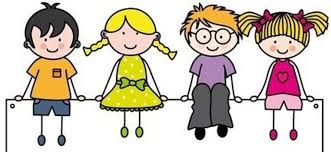 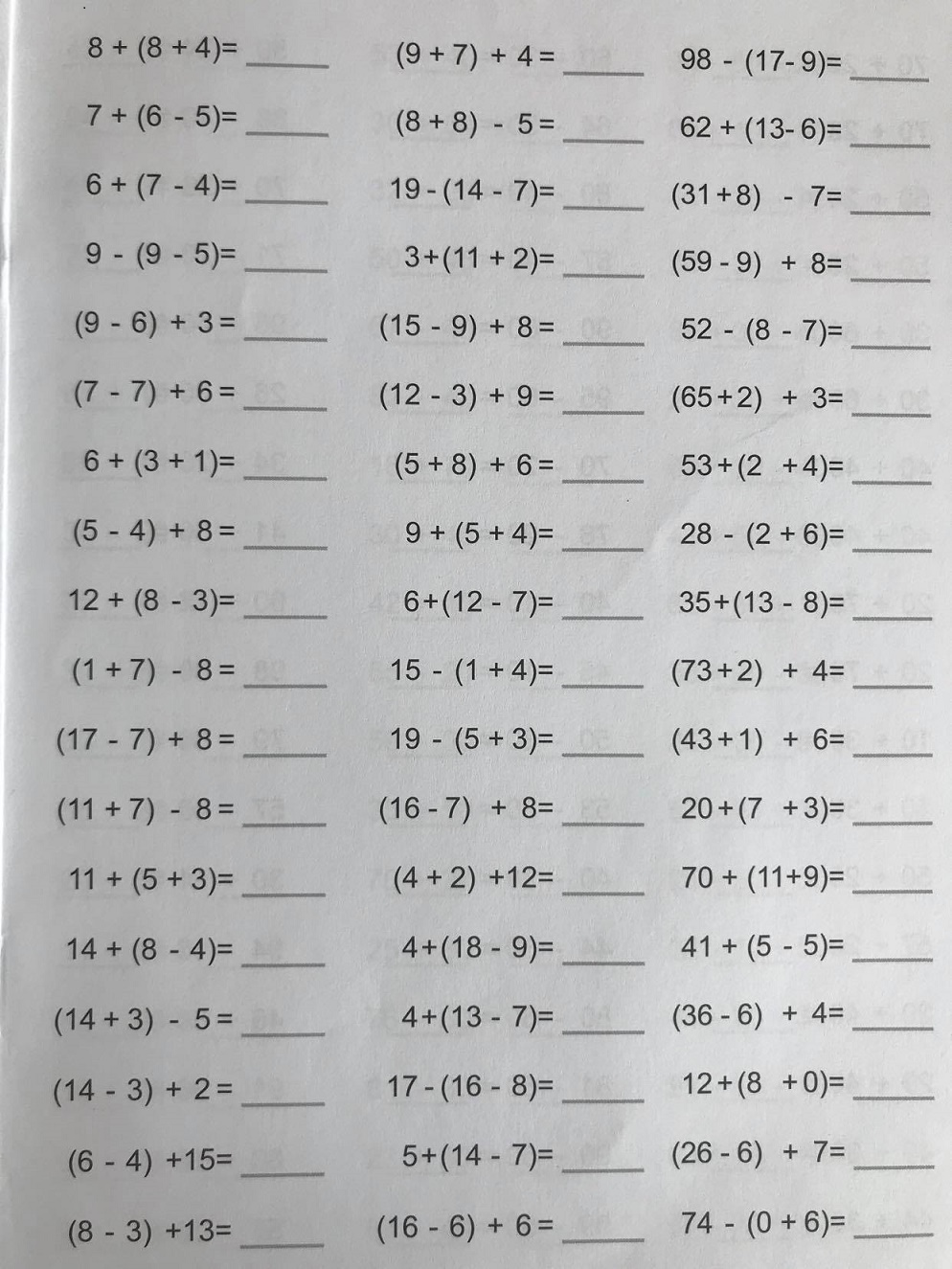 